Exemple d’une séance sur l’utilisation d’une vidéo 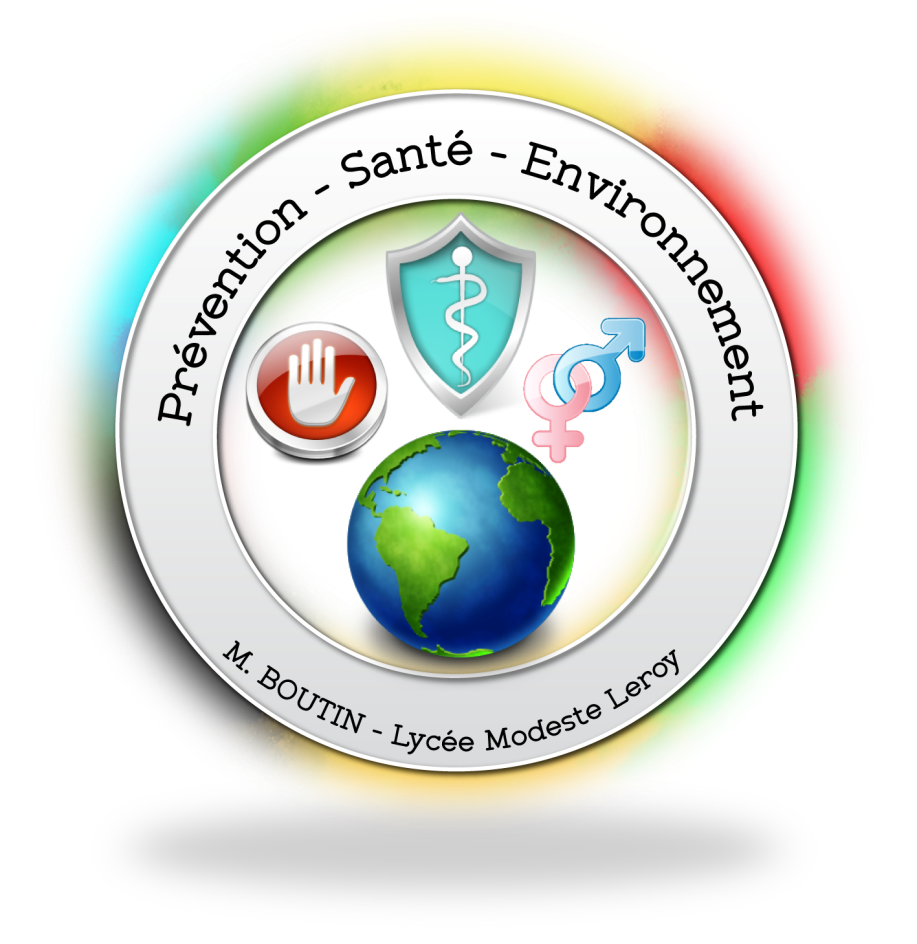 réalisée sur un plateau technique maintenance des véhiculesMODULE : L’analyse des risques professionnelsTechnicien automobile et risques professionnelsOBJECTIF :  Proposer une représentation mettant en lien les éléments du processus d’apparition d’un dommage pour un risque identifié.Compétence ciblée : Appliquer une démarche d’analyse dans une situation donnée. (C2)Consignes : 1. A partir de la vidéo, identifier un risque prépondérant du métier de technicien automobile.2. A partir de la vidéo, choisir une situation de travail.A l’aide des documents supports (INRS)3. Repérer, pour la situation de travail choisi :Le dangerL’opérateurLa situation dangereuseL’évènement déclencheurLe dommage potentiel4. Proposer une représentation mettant en lien les différents éléments (schéma, rédaction, …)5. Expliciter l’intérêt de cette démarche d’analyse